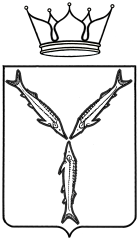 МИНИСТЕРСТВО МОЛОДЕЖНОЙ ПОЛИТИКИ,СПОРТА И ТУРИЗМА САРАТОВСКОЙ ОБЛАСТИПРИКАЗот  03.03.2017 №  99г. СаратовО присвоении спортивных разрядовВ соответствии с разрядными нормами и требованиями Единой всероссийской спортивной классификации, административным регламентом по предоставлению министерством молодежной политики, спорта и туризма Саратовской области государственной услуги «Присвоение спортивных разрядов (кандидат в мастера спорта и I спортивный разряд) и квалификационной категории «Спортивный судья первой категории» утвержденным приказом № 287 от 15 августа 2012 года и на основании представленных документовПРИКАЗЫВАЮ:Присвоить спортивный разряд «Кандидат в мастера спорта»:Присвоить I спортивный разряд:Подтвердить спортивный разряд «Кандидат в мастера спорта»:Подтвердить I спортивный разряд:Контроль за исполнением настоящего приказа возложить на первого заместителя министра А.В. Козлова. Министр                                                                                                             А.В. Абросимов№ п/пФ.И.О.Вид спортаУчреждение, организация1.Огаренкову Михаилу Дмитриевичулегкая атлетикаСРОО «Региональная спортивная федерация легкой атлетики»2.Торопыгину Артему Алексеевичулегкая атлетикаСРОО «Региональная спортивная федерация легкой атлетики»3.Чернышовой Елизавете Андреевнелегкая атлетикаСРОО «Региональная спортивная федерация легкой атлетики»4.Шавлак Дмитрию Владимировичулегкая атлетикаСРОО «Региональная спортивная федерация легкой атлетики»5.Шапошникову Сергею Андреевичулегкая атлетикаСРОО «Региональная спортивная федерация легкой атлетики»6.Агафоновой Марии Андреевнеспортивная акробатикаРОО «Саратовская областная федерация спортивной акробатики»7.Карповой Анастасии Сергеевнеспортивная акробатикаРОО «Саратовская областная федерация спортивной акробатики»8.Кирсановой Дарье Дмитриевнеспортивная акробатикаРОО «Саратовская областная федерация спортивной акробатики» 9.Пархоменко Галине Олеговнеспортивная акробатикаРОО «Саратовская областная федерация спортивной акробатики»10.Елькину Ивану Сергеевичуспортивная гимнастикаСРОО «Федерация спортивной гимнастики Саратовской области»11.Пахомовой Кристине Алексеевнеспортивная гимнастикаСРОО «Федерация спортивной гимнастики Саратовской области»12.Рамазановой Марине СергеевнепауэрлифтингСРОО «Федерация пауэрлифтинга Саратовской области»13.Якушевой Марии МихайловнеплаваниеСРОО «Федерация плавания»14.Дорофееву Сергею Ивановичуконькобежный спортОО «Региональная спортивная федерация конькобежного спорта Саратовской области»15.Рыжкову Никите ВладимировичусамбоСРОО «Спортивная федерация самбо Саратовской области»16.Аргутиной Светлане Денисовнехудожественная гимнастикаОО «Саратовская областная федерация художественной гимнастики»17.Братчиковой Ангелине Эдуардовнехудожественная гимнастикаОО «Саратовская областная федерация художественной гимнастики»18.Владыченко Арине Руслановнехудожественная гимнастикаОО «Саратовская областная федерация художественной гимнастики»19.Дергуновой Снежане Андреевнехудожественная гимнастикаОО «Саратовская областная федерация художественной гимнастики»20.Канаевой Александре Анатольевнехудожественная гимнастикаОО «Саратовская областная федерация художественной гимнастики»21.Лещевой Валерии Сергеевнехудожественная гимнастикаОО «Саратовская областная федерация художественной гимнастики»22.Тарасовой Виктории Александровнехудожественная гимнастикаОО «Саратовская областная федерация художественной гимнастики»23.Хомутовой Анастасии Романовнехудожественная гимнастикаОО «Саратовская областная федерация художественной гимнастики»24.Шалаевой Нине Евгеньевнехудожественная гимнастикаОО «Саратовская областная федерация художественной гимнастики»25.Шевцовой Полине Алексеевнехудожественная гимнастикаОО «Саратовская областная федерация художественной гимнастики»26.Колодину Евгению ОлеговичукикбоксингСОФСОО «Саратовская областная ассоциация кикбоксинга»27.Маркову Кириллу ДмитриевичукикбоксингСОФСОО «Саратовская областная ассоциация кикбоксинга»№ п/пФ.И.О.Вид спортаУчреждение, организация1.Василенко Сергею Ивановичувоенно-прикладной спортКраснознаменная ордена Октябрьской революции 60 Таманская ракетная дивизия2.Григорьеву Андрею Павловичувоенно-прикладной спортКраснознаменная ордена Октябрьской революции 60 Таманская ракетная дивизия3.Денисову Антону Владимировичувоенно-прикладной спортКраснознаменная ордена Октябрьской революции 60 Таманская ракетная дивизия4.Ивлиеву Владимиру Алексеевичувоенно-прикладной спортКраснознаменная ордена Октябрьской революции 60 Таманская ракетная дивизия5.Клопову Дмитрию Витальевичувоенно-прикладной спортКраснознаменная ордена Октябрьской революции 60 Таманская ракетная дивизия6.Кочурову Денису Анатольевичувоенно-прикладной спортКраснознаменная ордена Октябрьской революции 60 Таманская ракетная дивизия7.Кудрявцеву Евгению Алексеевичувоенно-прикладной спортКраснознаменная ордена Октябрьской революции 60 Таманская ракетная дивизия8.Литовченко Евгению Юрьевичувоенно-прикладной спортКраснознаменная ордена Октябрьской революции 60 Таманская ракетная дивизия9.Меновщикову Юрию Сергеевичувоенно-прикладной спортКраснознаменная ордена Октябрьской революции 60 Таманская ракетная дивизия10.Назирову Ильшату Тимерьяновичувоенно-прикладной спортКраснознаменная ордена Октябрьской революции 60 Таманская ракетная дивизия11.Осипову Алексею Андреевичувоенно-прикладной спортКраснознаменная ордена Октябрьской революции 60 Таманская ракетная дивизия12.Ракевичу Павлу Владимировичувоенно-прикладной спортКраснознаменная ордена Октябрьской революции 60 Таманская ракетная дивизия13.Сизову Алексею Александровичувоенно-прикладной спортКраснознаменная ордена Октябрьской революции 60 Таманская ракетная дивизия14.Слизкому Антону Ивановичувоенно-прикладной спортКраснознаменная ордена Октябрьской революции 60 Таманская ракетная дивизия15.Шайкину Ивану Вадимовичувоенно-прикладной спортКраснознаменная ордена Октябрьской революции 60 Таманская ракетная дивизия16.Шолохову Максиму Алексеевичувоенно-прикладной спортКраснознаменная ордена Октябрьской революции 60 Таманская ракетная дивизия17.Алимову Руслану Ринатовичулегкая атлетикаСРОО «Региональная спортивная федерация легкой атлетики»18.Бутылкиной Марии Дмитриевнелегкая атлетикаСРОО «Региональная спортивная федерация легкой атлетики»19.Давыдовой Александре Игоревнелегкая атлетикаСРОО «Региональная спортивная федерация легкой атлетики»20.Карпову Глебу Игоревичулегкая атлетикаСРОО «Региональная спортивная федерация легкой атлетики»21.Катренко Виталию Николаевичулегкая атлетикаСРОО «Региональная спортивная федерация легкой атлетики»22.Кондратьеву Михаилу Сергеевичулегкая атлетикаСРОО «Региональная спортивная федерация легкой атлетики»23.Крикунову Вячеславу Денисовичулегкая атлетикаСРОО «Региональная спортивная федерация легкой атлетики»24.Куприяновой Кристине Владимировнелегкая атлетикаСРОО «Региональная спортивная федерация легкой атлетики»25.Маслиеву Артему Александровичулегкая атлетикаСРОО «Региональная спортивная федерация легкой атлетики»26.Мизинцову Максиму Алексеевичулегкая атлетикаСРОО «Региональная спортивная федерация легкой атлетики»27.Ненашеву Антону Анатольевичулегкая атлетикаСРОО «Региональная спортивная федерация легкой атлетики»28.Неупряженко Алене Викторовнелегкая атлетикаСРОО «Региональная спортивная федерация легкой атлетики»29.Пономареву Евгению Сергеевичулегкая атлетикаСРОО «Региональная спортивная федерация легкой атлетики»30.Пряниковой Элле Александровнелегкая атлетикаСРОО «Региональная спортивная федерация легкой атлетики»31.Тютюнник Олесе Сергеевнелегкая атлетикаСРОО «Региональная спортивная федерация легкой атлетики»32.Шайкину Илье Игоревичулегкая атлетикаСРОО «Региональная спортивная федерация легкой атлетики»33.Шапошникову Вадиму Денисовичулегкая атлетикаСРОО «Региональная спортивная федерация легкой атлетики»34.Шестакову Егору Ильичулегкая атлетикаСРОО «Региональная спортивная федерация легкой атлетики»35.Конищевой Софии Дмитриевнеспортивная акробатикаСРОО «Саратовская областная федерация спортивной акробатики»36.Немыкиной Анастасии Тимофеевнеспортивная акробатикаРОО «Саратовская областная федерация спортивной акробатики»37.Прудниковой Евгении Андреевнеспортивная акробатикаРОО «Саратовская областная федерация спортивной акробатики»38.Вострецову Сергею АлександровичудартсСРФСОО «Федерация дартс»39.Джулиевой Аселе СериковнедартсСРФСОО «Федерация дартс»40.Теслиной Наталье ВладимировнедартсСРФСОО «Федерация дартс»41.Колесникову Данилу Владимировичуспортивная борьбаОО «Саратовская областная федерация спортивной борьбы»42.Смирнову Руслану Алексеевичуспортивная борьбаОО «Саратовская областная федерация спортивной борьбы»43.Тарнаеву Дмитрию Владимировичуспортивная борьбаОО «Саратовская областная федерация спортивной борьбы»44.Тарнаеву Максиму Владимировичуспортивная борьбаОО «Саратовская областная федерация спортивной борьбы»45.Черебаеву Евгению Александровичувсестилевое каратэСОРОООО «Федерация всестилевого каратэ России» 46.Алекбарову Ивану ДенисовичуфехтованиеСРОО «Федерация фехтования Саратовской области»47.Анисимову Александру ВалерьевичуфехтованиеСРОО «Федерация фехтования Саратовской области»48.Арлениновой Анне КонстантиновнефехтованиеСРОО «Федерация фехтования Саратовской области»49.Белоус Екатерине ЮрьевнефехтованиеСРОО «Федерация фехтования Саратовской области»50.Белоус Марии ЮрьевнефехтованиеСРОО «Федерация фехтования Саратовской области»51.Борисовой Анастасии ЭдуардовнефехтованиеСРОО «Федерация фехтования Саратовской области»52.Васильевой Милене КонстантиновнефехтованиеСРОО «Федерация фехтования Саратовской области»53.Горошихину Георгию ИльичуфехтованиеСРОО «Федерация фехтования Саратовской области»54.Дьякову Ивану АндреевичуфехтованиеСРОО «Федерация фехтования Саратовской области»55.Козлову Роману АлексеевичуфехтованиеСРОО «Федерация фехтования Саратовской области»56.Колокольцеву Глебу СергеевичуфехтованиеСРОО «Федерация фехтования Саратовской области»57.Кононенко Владиславе ВитальевнефехтованиеСРОО «Федерация фехтования Саратовской области»58.Лебединской Анне АндреевнефехтованиеСРОО «Федерация фехтования Саратовской области»59.Ломовцевой Юлии ВикторовнефехтованиеСРОО «Федерация фехтования Саратовской области»60.Орловской Екатерине ДмитриевнефехтованиеСРОО «Федерация фехтования Саратовской области»61.Пикляевой Елене РомановнефехтованиеСРОО «Федерация фехтования Саратовской области»62.Помазанову Глебу ВитальевичуфехтованиеСРОО «Федерация фехтования Саратовской области»63.Пронькиной Яне СергеевнефехтованиеСРОО «Федерация фехтования Саратовской области»64.Суровцевой Валерии ДмитриевнефехтованиеСРОО «Федерация фехтования Саратовской области»65.Царенко Артему ВячеславовичуфехтованиеСРОО «Федерация фехтования Саратовской области»66.Шварцу Григорию НиколаевичуфехтованиеСРОО «Федерация фехтования Саратовской области»67.Шмарыго Дмитрию АлексеевичуфехтованиеСРОО «Федерация фехтования Саратовской области»68.Янкевичу Андрею ДмитриевичуфехтованиеСРОО «Федерация фехтования Саратовской области»69.Ярышу Максиму ВладимировичуфехтованиеСРОО «Федерация фехтования Саратовской области»70.Ларионову Алексею Владимировичуконькобежный спортОО «Региональная спортивная федерация конькобежного спорта Саратовской области»71.Аверьяновой Яне Алексеевнехудожественная гимнастикаОО «Саратовская областная федерация художественной гимнастики»72.Акопян Луизе Гамлетовнехудожественная гимнастикаОО «Саратовская областная федерация художественной гимнастики»73.Алексеевой Надежде Сергеевнехудожественная гимнастикаОО «Саратовская областная федерация художественной гимнастики»74.Арутюнян Аделине Владимировнехудожественная гимнастикаОО «Саратовская областная федерация художественной гимнастики»75.Безруковой Алене Владимировнехудожественная гимнастикаОО «Саратовская областная федерация художественной гимнастики»76.Вертянкиной Дарье Андреевнехудожественная гимнастикаОО «Саратовская областная федерация художественной гимнастики»77.Голубевой Дарине Максимовнехудожественная гимнастикаОО «Саратовская областная федерация художественной гимнастики»78.Ивановой Юлии Алексеевнехудожественная гимнастикаОО «Саратовская областная федерация художественной гимнастики»79.Коршуновой Алине Сергеевнехудожественная гимнастикаОО «Саратовская областная федерация художественной гимнастики»80.Моисеевой Валерии Дмитриевнехудожественная гимнастикаОО «Саратовская областная федерация художественной гимнастики»81.Морозовой Анастасии Павловнехудожественная гимнастикаОО «Саратовская областная федерация художественной гимнастики»82.Нурбаевой Алине Рахметовнехудожественная гимнастикаОО «Саратовская областная федерация художественной гимнастики»83.Санниковой Дарье Романовнехудожественная гимнастикаОО «Саратовская областная федерация художественной гимнастики»84.Солодковой Наталье Евгеньевнехудожественная гимнастикаОО «Саратовская областная федерация художественной гимнастики»85.Сусляевой Екатерине Алексеевнехудожественная гимнастикаОО «Саратовская областная федерация художественной гимнастики»86.Тиняковой Эвелине Дмитриевнехудожественная гимнастикаОО «Саратовская областная федерация художественной гимнастики»87.Харютиной Злате Андреевнехудожественная гимнастикаОО «Саратовская областная федерация художественной гимнастики»88.Черноморсковой Дарье Дмитриевнехудожественная гимнастикаОО «Саратовская областная федерация художественной гимнастики»89.Алексеенко Илье ДмитриевичуушуСРОО «Федерация ушу»90.Байбулову Жанату ИгоревичуушуСРОО «Федерация ушу»91.Бахтадзе Евгению ЗурабовичуушуСРОО «Федерация ушу»92.Вагнеру Артему АлександровичуушуСРОО «Федерация ушу»93.Голованову Егору АлексеевичуушуСРОО «Федерация ушу»94.Кургаеву Ярославу ДмитриевичуушуСРОО «Федерация ушу»95.Крылову Константину Михайловичуспортивная гимнастикаСРОО «Федерация спортивной гимнастики Саратовской области»96.Павлову Матвею Сергеевичуспортивная гимнастикаСРОО «Федерация спортивной гимнастики Саратовской области»97.Греховодову Дмитрию СергеевичубоксСРОО «Федерация бокса Саратовской области»98.Желонкину Дмитрию АлексеевичубоксСРОО «Федерация бокса Саратовской области»99.Нечаеву Дмитрию ВладимировичубоксСРОО «Федерация бокса Саратовской области»100.Курочкиной Юлии АлексеевнесноубордСРОО «Федерация горнолыжного спорта и сноуборда Саратовской области»101.Курочкиной Екатерине АлексеевнесноубордСРОО «Федерация горнолыжного спорта и сноуборда Саратовской области»102.Орлову Даниле ОлеговичусноубордСРОО «Федерация горнолыжного спорта и сноуборда Саратовской области»103.Тильтигину Денису АлександровичусноубордСРОО «Федерация горнолыжного спорта и сноуборда Саратовской области»№ п/пФ.И.О.Вид спортаУчреждение, организация1.Свотиной Кристине Юрьевнеспортивная акробатикаРОО «Саратовская областная федерация спортивной акробатики»2.Шиловской Кристине Андреевнеспортивная акробатикаРОО «Саратовская областная федерация спортивной акробатики»3.Хрипунову Максиму Ильичуконькобежный спортОО «Региональная спортивная федерация конькобежного спорта Саратовской области»4.Чмутову Даниилу Денисовичуконькобежный спортОО «Региональная спортивная федерация конькобежного спорта Саратовской области»5.Шамсутдинову Ильмасу Ильдаровичуконькобежный спортОО «Региональная спортивная федерация конькобежного спорта Саратовской области»6.Иевлеву Алексею ИгоревичуфехтованиеСРОО «Федерация фехтования Саратовской области»7.Ишанову Артему БорисовичуфехтованиеСРОО «Федерация фехтования Саратовской области»8.Алеевой Наталье Михайловнехудожественная гимнастикаОО «Саратовская областная федерация художественной гимнастики»9.Барсуковой Арине Андреевнехудожественная гимнастикаОО «Саратовская областная федерация художественной гимнастики»10.Буряченко Алине Андреевнехудожественная гимнастикаОО «Саратовская областная федерация художественной гимнастики»11.Власовой Ольге Сергеевнехудожественная гимнастикаОО «Саратовская областная федерация художественной гимнастики»12.Герасименко Карине Алексеевнехудожественная гимнастикаОО «Саратовская областная федерация художественной гимнастики»13.Глуховой Иулиании Вячеславовнехудожественная гимнастикаОО «Саратовская областная федерация художественной гимнастики»14.Десяткиной Елизавете Евгеньевнехудожественная гимнастикаОО «Саратовская областная федерация художественной гимнастики»15.Жаворонской Марии Александровнехудожественная гимнастикаОО «Саратовская областная федерация художественной гимнастики»16.Камраденовой Сабрине Сабрагалиевнехудожественная гимнастикаОО «Саратовская областная федерация художественной гимнастики»17.Колпаковой Виктории Витальевнехудожественная гимнастикаОО «Саратовская областная федерация художественной гимнастики»18.Коноплевой Алене Игоревнехудожественная гимнастикаОО «Саратовская областная федерация художественной гимнастики»19.Лахневой Марине Юрьевнехудожественная гимнастикаОО «Саратовская областная федерация художественной гимнастики»20.Лебедевой Татьяне Сергеевнехудожественная гимнастикаОО «Саратовская областная федерация художественной гимнастики»21.Лифановой Полине Андреевнехудожественная гимнастикаОО «Саратовская областная федерация художественной гимнастики»22.Митинкиной Дарье Игоревнехудожественная гимнастикаОО «Саратовская областная федерация художественной гимнастики»23.Нигуриани Диане Майзеровнехудожественная гимнастикаОО «Саратовская областная федерация художественной гимнастики»24.Ноздриной Алене Вячеславовнехудожественная гимнастикаОО «Саратовская областная федерация художественной гимнастики»25.Ореховой Елизавете Алексеевнехудожественная гимнастикаОО «Саратовская областная федерация художественной гимнастики»26.Основиной Елене Вадимовнехудожественная гимнастикаОО «Саратовская областная федерация художественной гимнастики»27.Пасечник Светлане Дмитриевнехудожественная гимнастикаОО «Саратовская областная федерация художественной гимнастики»28.Петровой Анастасии Олеговнехудожественная гимнастикаОО «Саратовская областная федерация художественной гимнастики»29.Рукиной Елене Александровнехудожественная гимнастикаОО «Саратовская областная федерация художественной гимнастики»30Рыдванской Ксении Андреевнехудожественная гимнастикаОО «Саратовская областная федерация художественной гимнастики»31.Свириденко Татьяне Александровнехудожественная гимнастикаОО «Саратовская областная федерация художественной гимнастики»32.Синельниковой Маргарите Денисовнехудожественная гимнастикаОО «Саратовская областная федерация художественной гимнастики»33.Соломиновой Ангелине Романовнехудожественная гимнастикаОО «Саратовская областная федерация художественной гимнастики»34.Швыревой Анастасии Андреевнехудожественная гимнастикаОО «Саратовская областная федерация художественной гимнастики»35.Штоде Ксении Андреевнехудожественная гимнастикаОО «Саратовская областная федерация художественной гимнастики»№ п/пФ.И.О.Вид спортаУчреждение, организация1.Ибрагимовой Нике Тимуровнеспортивная акробатикаРОО «Саратовская областная федерация спортивной акробатики»2.Лисовской Веронике Дмитриевнеспортивная акробатикаРОО «Саратовская областная федерация спортивной акробатики»3.Романовой Ангелине Сергеевнеспортивная акробатикаРОО «Саратовская областная федерация спортивной акробатики»4.Овчинникову Владиславу НиколаевичуфехтованиеСРОО «Федерация фехтования Саратовской области»5.Архипцеву Александру Владимировичупожарно-прикладной спортФГКУ «3 отряд ФПС по Саратовской области»6.Митину Станиславу Юрьевичупожарно-прикладной спортФГКУ «3 отряд ФПС по Саратовской области»7.Алчинбаевой Лилии Ренатовнехудожественная гимнастикаОО «Саратовская областная федерация художественной гимнастики»8.Базовой Марии Евгеньевнехудожественная гимнастикаОО «Саратовская областная федерация художественной гимнастики»9.Вяльдиной Алисе Александровнехудожественная гимнастикаОО «Саратовская областная федерация художественной гимнастики»10.Керимовой Анастасии Яшаровнехудожественная гимнастикаОО «Саратовская областная федерация художественной гимнастики»11.Кравченко Софьи Алексеевнехудожественная гимнастикаОО «Саратовская областная федерация художественной гимнастики»12.Масюковой Виктории Олеговнехудожественная гимнастикаОО «Саратовская областная федерация художественной гимнастики»13.Романовой Марии Игоревнехудожественная гимнастикаОО «Саратовская областная федерация художественной гимнастики»14.Рублевой Ульяне Андреевнехудожественная гимнастикаОО «Саратовская областная федерация художественной гимнастики»15.Рудик Марии Азизовнехудожественная гимнастикаОО «Саратовская областная федерация художественной гимнастики»16.Сайдалимовой Анне Андреевнехудожественная гимнастикаОО «Саратовская областная федерация художественной гимнастики»17.Семеновой Ульяне Игоревнехудожественная гимнастикаОО «Саратовская областная федерация художественной гимнастики»18.Сидоровой Анне Михайловнехудожественная гимнастикаОО «Саратовская областная федерация художественной гимнастики»19.Тугулевой Веронике Олеговнехудожественная гимнастикаОО «Саратовская областная федерация художественной гимнастики»